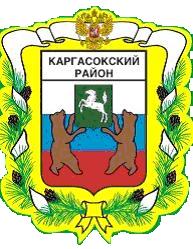 МУНИЦИПАЛЬНОЕ ОБРАЗОВАНИЕ «Каргасокский район»ТОМСКАЯ ОБЛАСТЬДУМА КАРГАСОКСКОГО РАЙОНАЗаслушав представленный Администрацией Каргасокского района отчет об исполнении  бюджета муниципального образования «Каргасокский район» за первый квартал 2024 годаРЕШИЛА:Глава Каргасокского района 							 А.П. АщеуловОтчет об исполнении бюджета муниципального образования «Каргасокский район» за первый квартал 2024 годаИсполнение доходной части бюджета муниципального образования «Каргасокский район» за первый квартал 2024 года   составило 573 619,8 руб. или 95,9 % к плану (598 342,7руб.).Основу  исполнения бюджета составляют безвозмездные поступления  от других бюджетов бюджетной системы РФ.- Кассовый план по безвозмездным поступлениям на 1 квартал 2024 года установлен в размере 498 754,2 руб., исполнение составило 97,8% (487 683,1тыс. руб.).-Кассовый план по налоговым и неналоговым поступлениям за 1 квартал 2024 года установлен в размере 99 588,5 тыс. руб., исполнение составило 86,3% (85 936,8руб.).- НДФЛ при плане 77 646,0 тыс. руб.  поступило 65 165,4 тыс. руб. Исполнение плана составило 83,9% (неисполнение 12 480,6тыс. руб.).-Налоги на совокупный доход при плане 3 816,5 тыс. руб., поступило 5 503,0 тыс. руб., исполнение плана 144,2%.-Поступление платежей за пользование природными ресурсами за 1 квартал 2024 г. составило 7 716,1тыс. руб. при плане 9 775,0 тыс. руб. (78,9%)-Доходы от  использования имущества находящегося в госуд. и муниц.  собственности поступили в размере 2 244,6тыс. руб. при плане 2 435,0 тыс. руб. (92,2%) -Штрафы, санкции поступили в сумме 120,7 тыс. руб.  при плане 114,0тыс. руб. (105,9%). -Спонсорская помощь по договорам социально-экономического партнерства в 1 квартале 2024 года поступила в размере 300,0 тыс. рублей.Исполнение расходной части бюджета составило 517 881,2тыс. руб. или 79,7%.-Общегосударственные вопросы, исполнение- 79,7% (19 915,0т.руб.)-Национальная оборона-100%,(564,1т.руб)ЖКХ-93,2% (136 893,5т.руб), Образование 70,2%(251 298,4т.руб), Культура-97,2% (36 120,5т.руб), Физ. культура и спорт-75,0%(2 943,9т.руб).Отчет об исполнении бюджета муниципального образования «Каргасокский район» за первый квартал 2024 года утвержден  распоряжением №139 от 22.04.2024 года и размещен на официальном сайте муниципального образования «Каргасокский район». РЕШЕНИЕРЕШЕНИЕРЕШЕНИЕ 26.06.2024№ 257   с. Каргасокс. КаргасокОб  исполнении бюджета муниципального образования «Каргасокский район» за первый квартал 2024 года           1. Принять к сведению информацию об исполнении бюджета муниципального образования «Каргасокский район» за первый квартал 2024 года.           2.Настоящее решение официально опубликовать (обнародовать) в установленном порядке.Председатель ДумыКаргасокского района                   М.В. Хлопотной 